Tradice Tříkrálové sbírkyCílem pracovního listu je poskytnout informace o Tříkrálové sbírce.Pomůcky: psací potřebyTradice tříkrálové sbírky________________________________________________________Ve videu jsme se dozvěděli, kde se vzala tradice Tříkrálové sbírky. Napiš legendu o putování králů za Ježíškem.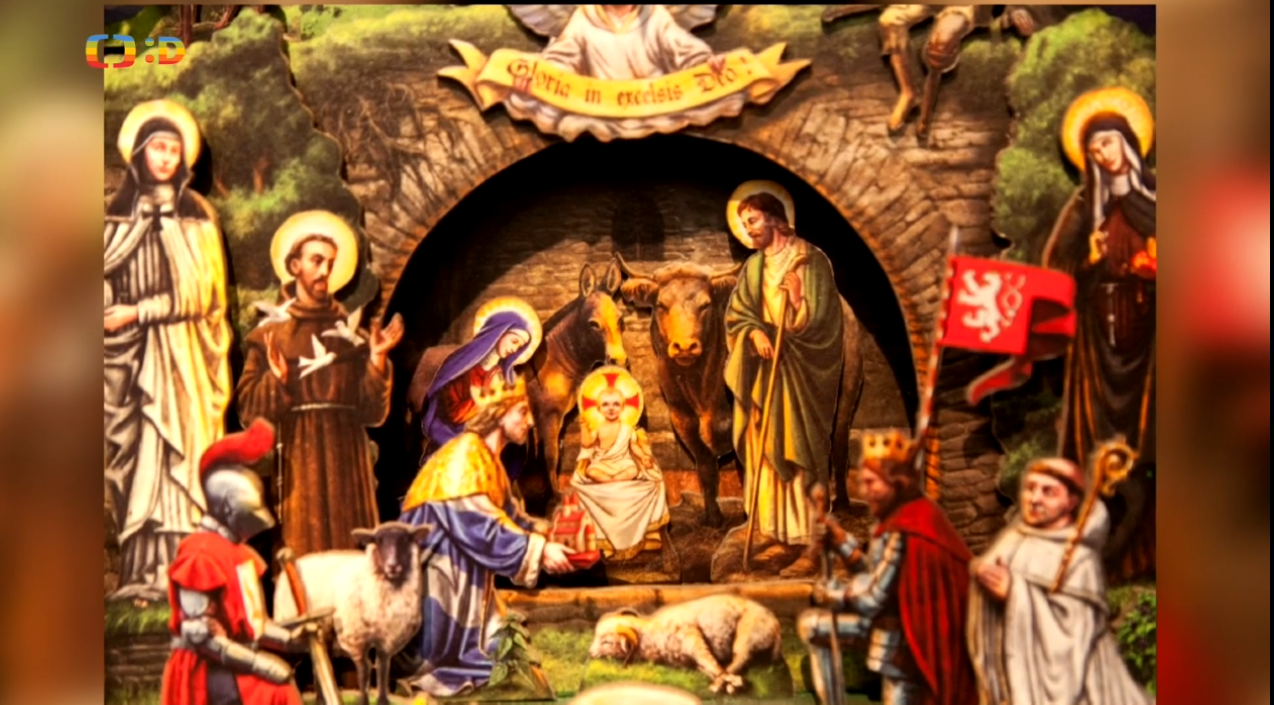 ……………………………………………………………………………………………………..…….………………………………………………………………………………………...…………….......……………………………………………………………………………………...……………………………………………………………………………………………………..………………………….……………………………………………………………………………..…………………………….……………………………………………………………………………………...……………………………………………………………………………………………………..………………………….……………………………………………………………………………..…………………………….Tři králové přinesli Ježíškovi dary. Dopiš jejich názvy ke správnému popisu:Tato pryskyřice se získává z jednoho druhu stromu a má načervenalou barvu. Vyrábí se z ní tinktura, která se používá proti bolesti. Ve starověku byla dokonce více ceněná než zlato. Tento dar je ………………...Již od dávných dob byl tento dar používán jako platidlo, pro výrobu dekorativních šperků a různých předmětů. Používá se i v lékařství. Tímto darem je …………………Tento dar je pryskyřice získávána z kůry jistého stromu. Při jeho pálení na rozžhaveném dřevěném uhlí, vzniká typický dým, který dezinfikuje vzduch. Tento dar je …………………………Uveď, co si většinou lidé myslí, že znamenají písmena K + M + B. ……………………………………………………………………………………………………..	Ve videu jsme se ale dozvěděli, že zkratka K + M + B má patrně původ v latině a v překladu znamená ………………………………………………………………………………………………Co jsem se touto aktivitou naučil/a:……………………………………………………………………………………………………………………………………………………………………………………………………………………………………………………………………………………………………………………………………………………………………..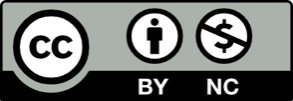 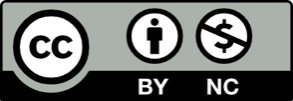 